Уважаемые коллеги!Ивановский  областной комитет профсоюза образования совместно с Негосударственным образовательным учреждением  «Центр внедрения современных средств безопасности труда» (НОУ «Центр внедрения ССБТ»)   в период с 17 по 21 октября  2016 года организует обучение по дополнительной профессиональной программе  повышения квалификации по охране труда руководителей и специалистов организаций (42-часовая программа) для следующих категорий работников образовательных учреждений: - руководители;- лица ответственные за охрану труда;- члены комиссий по охране труда;- уполномоченные по охране труда профсоюзных организаций.        ВАЖНО ОТМЕТИТЬ, что обучение предполагает практические занятия по актуальным темам и вопросам применения трудового законодательства  в образовательных организациях.        Согласно статей 187, 212 Трудового кодекса РФ, Постановления Минтруда РФ и Минобразования РФ от 13 января 2003 г. № 1/29 «Об утверждении Порядка обучения по охране труда и проверки знаний требований охраны труда работников организаций» работодатель обязан обеспечить обучение вышеуказанных категорий работников не реже 1 раза в 3 года с отрывом от производства!        Обращаем Ваше внимание, что согласно части 5.27.1 п. 3  Кодекса об административных правонарушениях допуск работника к исполнению трудовых обязанностей  без прохождения в установленном порядке обучения  и проверки знаний и требований охраны труда  влечет  наложение административного штрафа на образовательное учреждение  в размере от 110 до 130 тысяч рублей, на должностных лиц – от 15 до 25 тысяч рублей. По окончании обучения слушателям, успешно завершившим итоговую аттестацию, выдается удостоверение установленного образца, нормативно-правовые акты и лекционный материал в электронном виде, учебные пособия  и рабочая тетрадь.  Обращаем внимание, что заявки (форма заявки прилагается) на обучение будут приниматься обкомом профсоюза образования строго до 12 октября 2016 года включительно посредством:- факс: 32-51-86,32-60-00- e-mail: obkom.info@mail.ru;- в письменном виде по адресу обкома.Стоимость обучения ЛЬГОТНАЯ – 1500 руб. с человека,  НДС не облагается. Возможны как наличная так и безналичная формы оплаты.Начало занятий  17 октября  в 9-00.  Место проведения согласовывается.Дополнительную информацию можно получить по телефону 37-20-77, Cтепанченко Надежда Сергеевна (технический инспектор труда).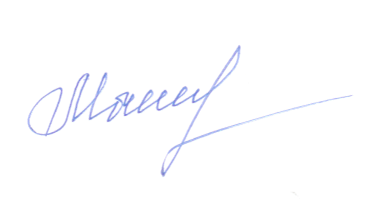 Председатель областнойорганизации профсоюза					      Н.Н.МоскалеваПриложение 1Форма заявкиДиректору негосударственного образовательного учреждения «Центр внедрения современных средств безопасности труда» (НОУ "Центр внедрения ССБТ") 
Лампасовой В.Н.ДатаЗАЯВКАПросим Вас организовать обучение по охране труда следующих лиц:Форма оплаты: наличная/ безналичная –УКАЗАТЬ!!!!.Руководитель образовательного учреждения _________________________                                                                              (подпись, дата)	Пример заполнения:Форма оплаты: наличная или безналичная – указать!!!Примечание: Данные в столбце «5» необходимы для создания договора и  счета на  оплату обучения, который обучаемые получат на первом занятии. Счет необходимо оплатить до окончания обучения, т.е. до 21.10.16г.                       ПРОФСОЮЗ РАБОТНИКОВ          НАРОДНОГО ОБРАЗОВАНИЯ И НАУКИ                       РОССИЙСКОЙ ФЕДЕРАЦИИ     (ОБЩЕРОССИЙСКИЙ ПРОФСОЮЗ ОБРАЗОВАНИЯ)    ИВАНОВСКАЯ ОБЛАСТНАЯ ОРГАНИЗАЦИЯ               ОБЛАСТНОЙ КОМИТЕТ                           ПРОФСОЮЗА                .Иваново, пр-т Ленина, 92  тел.(8-4932)37-20-77; т/ф (8-4932) 32-51-86, 32-60-00   E-mail: obkom.info@mail.ru   profobr37.com5 октября  2016 г. № 197Руководителям муниципальных органов управления образованием, образовательных учрежденийПредседателям  территориальных, первичных организаций профсоюза работников                       народного образования и науки№п/пФИОобучаемогоМесто работы,должность обучаемогоДанные об организации, контактыСм. пример заполнения№п/пФИОобучаемогоЧленство в профсоюзе(да, нет)Место работы,должность обучаемогоДанные об организации, контакты123451Иванова ТатьянаИвановнаДаМуниципальное образовательное учреждение средняя общеобразовательная школа №1 г.Иваново, директор/заместитель директора/уполномоченный по охране труда профсоюза/др.должностьИндекс, адрес Банковские реквизиты
ИНН/ КПП Р/С
Кор/счет
Наименование банка 
БИК
Контактное лицо (Ф.И.О.)
Телефон /факс
E-mail
Руководитель образовательного учреждения: ФИО полностью